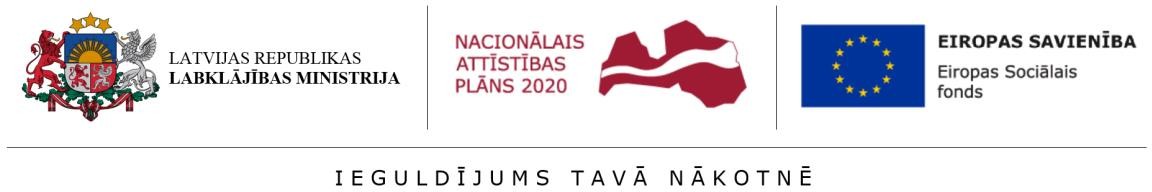 Projekts Nr. 9.2.1.1/15/I/001 „Profesionāla sociālā darba attīstība pašvaldībās”Projekta īstenošanas periods: 2015. gada aprīlis – 2023. gada decembrisKopējais finansējums 10 535 395 eiro, t.sk. Eiropas Sociālā fonda finansējums 8 955 085 eiro.Mērķa grupa – pašvaldību sociālo dienestu un pašvaldību izveidoto sociālo pakalpojumu sniedzēju sociālā darba speciālisti, sociālo dienestu vadības līmeņa speciālisti, kā arī personas, kuras nodrošina ģimenes asistenta pakalpojumu Projekta ietvarosProjekta mērķis – paaugstināt pašvaldību sociālo dienestu darba efektivitāti un pašvaldībās nodarbināto sociālā darba speciālistu profesionalitāti Galvenās aktivitātes:Profesionālās kompetences pilnveides mācību un supervīzijas nodrošināšana pašvaldību sociālo dienestu un citu pašvaldības izveidoto sociālo pakalpojumu sniedzēju sociālā darba speciālistiemAktivitātes mērķis ir veicināt uz individuālām vajadzībām mērķētu sociālā darba speciālistu profesionālās kompetences pilnveidi – mācības un supervīziju visā projekta īstenošanas periodā līdz 2023. gada 30.septembrim, ievērojot normatīvajos aktos par prasībām sociālo pakalpojumu sniedzējiem noteikto apmācību stundu skaitu kalendārajā gadā.Mācības - tēmas tiek izvēlētas tā, lai pilnveidotu sociālā darba speciālistu profesionālo kompetenci (zināšanas, prasmes, praktiskās iemaņas) darbam nepieciešamajās ar jomu saistītajās tēmās, tās apstiprina Sociālā darba speciālistu sadarbības padome (SDSSP). Galvenokārt mācību tēmas koncentrētas uz konkrētu pieeju pielietošanu darbam ar klientiem, profesionālās kompetences pilnveidi sociālā darba praksē ar konkrētām mērķgrupām, kā arī tēmas, kas pilnveido vispārējo profesionālo kompetenci. Efektīvu praktisko iemaņu apguvei, mācības tiek nodrošinātas grupās, kas nav lielākas par 18 personām.Supervīzija - pašvaldībām ir iespēja izvērtēt un noteikt optimālāko supervīzijas pakalpojuma veidu (grupas, komandas vai organizācijas, vai individuāli - klātienē vai tiešsaistē), ņemot vērā, vaiattiecīgais pakalpojums primāri nav sniedzams individuāli un, ja nav, tad organizējot to grupās. Supervizorus pašvaldības izraugās no Latvijas Supervizoru apvienības sertificēto supervizoru reģistra.Sociālā darba speciālistu mācības un supervīzijas tiek nodrošinātas visā Latvijā. Projekta ietvaros supervīzijas vai tās daļu faktiskās izmaksas, kas pašvaldībai radušās sākot ar 2023. gada 1. janvāri kompensē saskaņā ar atbildīgās iestādes vienas vienības izmaksu standarta likmes aprēķina un piemērošanas metodiku 70 procentu apmērā no metodikā noteiktās vienas vienības izmaksu standarta likmes. Līdz minētajā metodikā noteiktajai tās piemērošanas uzsākšanas dienai ir attiecināmas supervīzijas vai tās daļu faktiskās izmaksas 70 procentu apmērā no izmaksām, kas pašvaldībai radušās par supervīzijas nodrošināšanu sociālā darba speciālistiem. Supervīzijām, kas īstenotas līdz 2016. gada 30. septembrim, piemērojamas mērķa grupas nodrošinājuma izmaksas 50 procentu apmērā. Metodiku izstrāde pašvaldību sociālo dienestu sociālajiem darbiniekiem darbam ar klientu mērķa grupām, kā arī sociālo darbinieku apmācība šo metodiku ieviešanai darbā un pilotprojektu īstenošanaAktivitātes mērķis ir veicināt pašvaldību sociālo darbinieku profesionalitāti, strādājot ar dažādām mērķa grupām, un veidot vienotu izpratni par konkrēto mērķa grupu.Metodikas izstrādā jomas profesionāļi, kuriem ir pieredze darbā ar konkrēto mērķa grupu, kā rezultātā, tiek izveidots vienots metodiskais materiāls,  klātienes un e-mācību programmas. Metodikas izstrādes procesā veic metodiskā materiāla aprobēšanu, kas tiek īstenota pilotprojektu veidā reālā sociālā darba praksē 6-12 mēnešus.Vienas metodikas aprobēšanā tiek iesaistīti vismaz 7 sadarbības partneri, kurus apstiprina SDSSP, pēc iespējas nodrošinot reģionālo pašvaldību pārklājumu. Viens sadarbības partneris var piedalīties vairāku metodiku pilotprojektos šīs aktivitātes ietvaros.Metodikas tiek veidotas divos virzienos, aprakstot: (1) konkrētu sociālā darba teoriju pielietojumu sociālā darba praksē un (2) instrumentus sociālā darba praksē ar konkrētu mērķa grupu. Tās tiek izstrādātas pakāpeniski (atbilstoši projekta laika grafikam). Metodiku izstrādātāji veic nepārtrauktu uzraudzību un konsultē pilotprojektos iesaistītos darbiniekus. Sadarbības partneru darbinieki fiksē jautājumus, kas metodikās pilnveidojami.Pēc pilotprojektiem metodiku izstrādātāji rīko atgriezeniskās saites tikšanās, kur piedalās projekta īstenošanas personāls, un uzsāk metodiku pilnveidošanu.Metodiku ietvaros tiek izstrādātas un Projekta ietvaros organizētas: Klātienes mācību programmas 88-100h apjomā. Mācības paredz jauktu pieeju, apgūstot teorētiskās zināšanas, kas papildinātas ar praktiskām nodarbībām, refleksiju par savu praktisko darbu ar klientiem un grupas diskusijas.Mācības par katru no tēmām sociālajiem darbiniekiem tiek organizētas vidēji divas reizes gadā, vienas grupas dalībnieku skaits ir aptuveni 20 sociālie darbinieki.Pieteikšanos dalībai mācībās organizē Projekta komanda, un dalībai mācībās sākotnēji tiek dota priekšroka to pašvaldību sociālajiem darbiniekiem, kuri nav piedalījušies pilotprojektā.E-mācības 12h apjomā, kas interaktīvā veidā lielākam interesentu skaitam ļauj padziļinātzināšanas par kādu no mērķa grupām sev ērtā laikā un vietā. Mācības balstītas MOOC (Massive Open Online Courses) principos un paredz 5 nedēļu tiešsaistes apmācību programmas apgūšanu ar video prezentācijām, intervijām, lasāmajiem resursiem, gadījumu stāstiem, sarunām ar klientiem utml. E-mācības tiek nodrošinātas bez maksas. E-mācību norisi nodrošina Valsts administrācijas skola. Pieteikšanos e-mācību kursam organizē Projekta komanda, izsludinot pieteikšanos gan savā Facebook profilā, gan izsūtot e-pastos aicinājumu piedalīties e-mācībās sociālās jomas pārstāvjiem. E-mācības katrā metodikā tiek organizētas vidēji divas reizes gadā, dalībnieku skaits vienā grupā ir ierobežots līdz 200 cilvēkiem. Pēc e- mācību apguves un zināšanu testu pozitīva vērtējuma dalībnieki saņem apliecinājumu par e-mācību apguvi.Pašvaldību sociālo dienestu vadības kvalitātes modeļa izstrāde un pilotprojektu īstenošanaAktivitātes mērķis ir izstrādāt vadības kvalitātes modeli, kas paredz sociālā dienesta darba organizācijas standartu izstrādi, ietverot gan organizācijas vadības minimālo prasību kopumu(programma minimums), gan uz izcilības principiem un regulāru labās prakses salīdzināšanu balstītu pieeju (programma maksimums).Izstrādātais darba organizācijas standarts būs izmantojams pašvaldību sociālajos dienestos un citās pašvaldības izveidotajās institūcijās, kas sniedz sociālos pakalpojumus, tās pašvērtējuma veikšanai. Vadības kvalitātes modelis ietvers arī rezultatīvo rādītāju kopuma izstrādi sociālādarba prakses mērīšanai, sociālā dienesta sociālā darba prakses satura apraksta izstrādi, t.sk. sociālā dienesta darbības procesu aprakstu izstrādi, definējot sociālā darba prakses robežas.Aktivitātes ietvarā izstrādāsim starpinstitucionālās un starpprofesionālās sadarbības mehānismus jeb ceļa kartes institūcijām un citiem nozaru profesionāļiem, aprakstotpašvaldības sociālā dienesta un sociālo darbinieku sadarbību, piemēram, ar Nodarbinātības valsts aģentūru un tās darbiniekiem; ārstniecības iestādēm un ārstniecības personām; izglītības iestādēm un pedagogiem; Valsts probācijas dienestu un tā amatpersonām, tiesībsargājošām iestādēm un policistiem; bāriņtiesu un tās darbiniekiem dažādu sociālo gadījumu vadībai. Tiks definēti arī sociālo dienestu sociālā darba prakses slodzes kritēriji un izstrādāta atalgojuma noteikšanas sistēma, kas tieši saistīta ar sociālā darbinieka kvalifikāciju un reālo noslodzi.Tiks izstrādātas arī divas mācību programmas:klātienes mācību programma – programma maksimums, kuras mērķauditorija ir pašvaldību sociālo dienestu vadības līmeņa speciālisti;e-mācību programma – programma minimums, kas būs pieejama Valsts administrācijas skolas mācību pārvaldības sistēmā.Metodiskā atbalsta nodrošināšana sociālā darba speciālistiem, tai skaitā periodisko izdevumu izdošana par sociālā darba aktualitātēm, sociālā darba terminoloģijas vārdnīcas un sociālā darba teoriju un metožu grāmatas izstrādeMetodiskā atbalsta ietvaros tiek organizēti regulāri informatīvi pasākumi par aktualitātēm nozarē un projekta ietvaros īstenotajam aktivitātēm, kā arī tematiski informatīvi pasākumi - diskusijas unmetodiskā atbalsta izdevumi.Konferences - ik gadu visā projekta īstenošanas laikā sociālā darba speciālistiem tiek organizēta konference, kuras saturiskā struktūra ietver gan aktualitātes, gan teorētiskus, gan sociālā darba prakses aspektus. Konference uzskatāma par apjomīgāko mērķa grupas gada pasākumu.Metodiski – informatīvie semināri reģionos – ik gadu, ievērojot reģionālo principu, tiek organizēti metodiskie semināri, kur ministrijas pārstāvji un projekta personāls informē mērķa grupas pārstāvjus par aktualitātēm normatīvo aktu kontekstā, projekta īstenošanas aktualitātēm, piesaistot ekspertu, padziļināti skata kādu konkrētu sociālā darba prakses tēmu.Periodiskais izdevums “Sociālais darbs Latvijā”- divas reizes gadā tiek sagatavots, izdots unizplatīts (gan elektroniskā, gan papīra formātā) tematiskais izdevums par sociālā darba aktualitātēm. Izdevuma saturu veido gan sociālajā darbā izmantoto teoriju aspekti, gan ar sociālā darba praksi saistīti jautājumi, gan dažādas nozares aktualitātes.Tematiskās diskusijas – divas reizes gadā tiek organizētas tematiskās diskusijas par dažādiem aspektiem, kam ir tieša ietekme uz sociālo dienestu darba efektivitāti un sociāla darba speciālistu profesionalitāti, piemēram, par darbinieku attieksmi pret dažādību; par institūcijas „mikroklimata” ietekmi uz institūcijas mērķu sekmīgu realizēšanu un to ietekmējošiem faktoriem. Tematiskās diskusijas nodrošina skatījumu uz reālām problēmām, par ko ikdienā netiek diskutēts, bet kas atstāj ietekmi uz sociālo dienestu darba efektivitāti un darbinieku profesionalitāti. Diskusijas tiek veidotas, iesaistot sociāla darba profesionāļus, attiecīgai tēmai piesaistot jomu ekspertus (sociālosdarbiniekus, sociālantropologus, psihologus utml.) Šādas diskusijas sniedz ieguldījumu arīmetodiku darbam ar specifiskām mērķa grupām izstrādē, kā arī vadības kvalitātes kritēriju izstrādē.Diskusijas, metodiskās sanāksmes, konferences tiek organizētas gan klātienē, gan tiek nodrošināts šo aktivitāšu saturiskās informācijas pieejamība gan Labklājības ministrijas mājaslapā, gan izplatība Facebook tīklā, nodrošinot informācijas pieejamību pēc iespējas lielākam mērķa grupas speciālistu skaitam.Terminoloģijas vārdnīca – tiek aktualizēta un izdota ievērojami pilnveidota sociālā darbaterminoloģijas vārdnīcu, kas tiek saskaņota ar metodiku materiāliem (aktivitāte Nr.2), nodrošinot vienotu izpratni par sociālā darba terminoloģiju.Teoriju un metožu grāmata - tiek izstrādāta un izdota sociālā darba teoriju un metožu grāmata par sociālo darbu ar gadījumu, t.sk. iekļaujot sociālā darba teorijas, metodes un to pielietošanu praksē.Sociālais darbs kopienā, tā attīstība un pilotprojekta īstenošana pašvaldībāsAtbalsts sociālā darba kopienā iniciatīvām veicina sociālā darba metodes attīstību unnostiprināšanos, sniedzot ieguldījumu kopienas problēmu identificēšanā un cēloņu analīzē, kā arī, meklējot efektīvākos iedzīvotāju un institūciju iesaistes un aktivizēšanas veidus kopienas problēmu risināšanā un prevencē. Aktivitātes ietvaros tiek izstrādāts kopienas problēmu identificēšanas un risināšanas metožu apraksts izmantošanai visās pašvaldībās – valstspilsētās un novados.Aktivitātes ietvaros darbība tiek īstenota divos posmos – pakalpojumu sniedzēji izstrādā modeli, kas ietver metožu un rīcības mehānismu aprakstus. Otrajā posmā tiek piesaistīti un apmācīti pašvaldību sociālie darbinieki, lai pilotprojektu ietvaros pašvaldībās lokāli ieviestu izstrādātomodeli. Aktivitātes ietvaros tiek veikti pilotprojekti, iesaistot sadarbības partnerus, kas tiek piesaistīti un apstiprināti SDSSP.Ex-ante un ex-post izvērtējumi pašvaldību sociālo dienestu darbības efektivitātes novērtēšanaiUzsākot projekta īstenošanu, tiek veikts ex-ante izvērtējums, noskaidrojot pašvaldību iedzīvotāju, tai skaitā sociālo dienestu klientu apmierinātību ar sociālā darbinieka sniegto atbalstu sociālo problēmu risināšanā. Respondentu izlasē tiek iekļauti un aptaujāti arī iedzīvotāji, kuri nekad nav bijuši sociālā dienesta klienti, tādejādi novērtējot attieksmi pret sociālo dienestu un tā reputāciju sabiedrībā.Tāpat pētījums ietver sociālā darba praksi ietekmējošo aspektu novērtējumu sociālajos dienestos, t.sk sociālo dienestu vadītāju, sociālā darba speciālistu un pašvaldību vadītāju redzējumu par sociālā darba praksi ietekmējošo aspektu kopumu, lomu, problēmām, prioritātēm utml. Pētījumā izmantotas tādas metodes kā: anketēšana, fokusgrupu diskusijas, padziļinātas ekspertu intervijas.Ex-post izvērtējumā projekta beigās tiek atkārtoti, balstoties uz ex-ante metodoloģiju, lai nodrošinātu rezultātu salīdzināmību, mērīts labuma guvēju, pašvaldību iedzīvotāju, tai skaitā sociālo dienestu klientu apmierinātību, kā arī novērtēta īstenoto projekta aktivitāšu ieguldījumaefektivitāte projekta mērķa sasniegšanā, t.sk. sociālo dienestu vadītāju un sociālā darba speciālistu atgriezeniskā saite par īstenotajām aktivitātēm un pievienoto vērtību pašvaldību sociālo dienestu darba efektivitātes paaugstināšanā un ieguldījumu pašvaldībās nodarbināto sociālā darba speciālistu profesionalitātes pilnveidošanā.Ģimenes asistenta pakalpojuma aprobēšana.Ģimenes asistenta pakalpojums (turpmāk - ĢA pakalpojums)  ir nozīmīgs atbalsts sociālā darbā ģimenēm ar bērniem, sniedzot atbalstu patstāvīgas dzīves uzsākšanā jaunietim pēc ārpusģimenes aprūpes, kā arī, lai veicinātu personas ar garīga rakstura traucējumiem iekļaušanos sabiedrībā.  ĢA pakalpojums ne vien sniedz praktisku atbalstu  ģimenēm, kurās jau konstatēti augsti riski bērnu drošībai, bet tas ir lielisks resurss preventīvai atbalsta nodrošināšanai personām vai ģimenēm, kas pamatā spēj veiksmīgi funkcionēt sabiedrībā, bet ir konstatētas atsevišķas grūtības, kā risināšanai ieteicams neliels atbalsts.Viena no Projekta aktivitātēm ir ĢA pakalpojuma aprobēšana, tai skaitā mācību programmas satura izstrāde 100 stundu apjomā un pašvaldību sociālo dienestu speciālistu- ģimenes asistentu dalība ĢA pakalpojuma pilotprojekta (turpmāk- Pilotprojekts) īstenošanā. Pēc mācībām ģimenes asistenti realizē praksē mācībās gūtās zināšanas- nodrošinot pašvaldībās ĢA pakalpojumu. ĢA pakalpojuma aprobēšanas ietvaros tiek veikts pētījums “Pētījums par ģimenes asistenta pakalpojuma efektivitāti atbalsta nodrošināšanā ģimenēm” par ĢA pakalpojuma ietekmi uz pakalpojuma saņēmējiem, kā arī tiek vērtēts ĢA pakalpojuma apraksts un ir izvērtēta izstrādātās mācību programmas kvalitāte, apjoms un praktiskā piemērojamība ģimenes asistenta pakalpojuma nodrošināšanā ikdienas darbā. par jau esošajiem dažādiem sociālajiem pakalpojumiem, kas tiešā vai pastarpinātā veidā saistīti ar atbalsta sniegšanu dažādām klientu mērķa grupām. Ir saņemts pētījuma Starpziņojums ar rekomendācijām un ieteikumiem. Balstoties uz tiem, tiek pilnveidota un papildināta iepriekš izstrādātā mācību programma! Ar pētījuma starpziņojumu var iepazīties Labklājības ministrijas mājaslapā: https://www.lm.gov.lv/sites/lm/files/media_file/starpzinojums_ga-paklpojuma-ietekmes-merisana.pdf Līdz šim mācības apguvuši un Pilotprojektā iesaistījušies 57 ģimenes asistenti, tuvākajā laikā mācības uzsāks un iesaistīsies PilotprojeKtā vēl 25 asistenti no dažādām Latvijas pašvaldībām.Sociālā darba izglītības kvalitātes izvērtējumsSociālā darba izglītības kvalitātes izvērtējuma mērķis ir uzlabot izglītības kvalitāti, papildus pārskatot un aktualizējot arī sociālā darbinieka profesijas standartu, kas ir pamats izglītības programmu veidošanas procesā.Aktivitātes ietvaros tiek izvērtētas sociālā darba, sociālās aprūpes, sociālās rehabilitācijas un sociālās palīdzības organizētāju studiju programmas, sniedzot priekšlikumus to satura pilnveidei. Tiek aktualizēts sociālā darbinieka profesijas standarts, nodrošinot tā savienojamību ar sociālā aprūpētāja, sociālā rehabilitētāja un sociālās palīdzības organizatora profesiju standartiem. Pēc profesijas standarta izstrādes tiks izstrādāti valsts pasūtījuma kritēriji, kas noteiks to minimālo zināšanu kopumu, ko jāiegūst studentam neatkarīgi no augstskolas, kurā tiek iegūta izglītība. Šie kritēriji, un atbilstība tiem, būs par pamatu budžeta vietu piešķīrumam valsts augstskolām, kas sagatavo jaunos sociālā darba speciālistus.Informācijas un publicitātes pasākumi par projekta īstenošanu un informatīvās kampaņasTiek organizētas divas informatīvas kampaņas: par sociāla dienesta vietu un lomu sabiedrībā un par kopienas sociālā darba mērķiem un ieguldījumu sabiedrības attīstībā.Informācija par projektu tiek izvietota ministrijas un pilotprojektu veicēju telpās uz informatīvajiem plakātiem. Par projekta īstenošanu, t.sk. par to, ka aktivitātes tiek līdzfinansētas no Eiropas Sociālā fonda, tiek nodrošināta projekta publicitāte, sniedzot informāciju plašsaziņas līdzekļiem un regulāri aktualizējot informāciju ministrijas mājaslapā. Sociālajā tīklā Facebook tiek izveidots projekta profils: https://www.facebook.com/Profesionalasocialadarbaattistibapasvaldibas